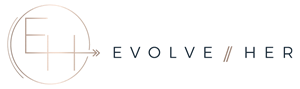 FOR IMMEDIATE RELEASEContact:
Kyler Sumter773-450-5943Kyler@cstrategies.com EVOLVEHER FOUNDER AND CEO ALICIA DRISKILL WINS WOMEN TECH FOUNDERS (WTF) TALENT DEVELOPMENT AWARDAlicia Driskill wins WTF Talent Development Award amongst competitive pool of finalists from around the worldCHICAGO – Women Tech Founders (WTF), a Chicago-based organization that aims to inspire and connect female technology leaders, awarded EvolveHer Founder and CEO Alicia Driskill with the Talent Development Award at their third annual Women In Tech (WIT) Awards.Driskill, who founded Chicago’s first creative working space for women, is one of 14 women who were nominated to receive awards, all of whom were selected from a talented pool of 65 finalists from eight different countries. In total, more than 3,000 ballots and over 40,000 votes were cast during the competition’s first week of voting. Winners of this year‘s awards are located throughout the country, including Chicago, New York, California, London, Boston and Kansas. Other award categories included the Ally Award, the Inspiring Innovator Award, the Investor in Women Award, and the Social Impact Award.“I feel honored to be a part of this community of innovative, intelligent and talented female leaders,” said Alicia Driskill. “To be nominated by my peers and selected for this award makes this even more rewarding. I am thrilled to see so much progress and momentum behind our joint mission of advancing women and look forward to continuing to drive change in 2020 alongside these incredible women.”The 2019 Women In Tech Awards celebrated some of Chicago’s most exciting female innovators and leaders who are leveraging the power of technology and entrepreneurship to make a difference in the community. In a world of technology dominated by men, the WIT Awards brings together some of the most influential women tech leaders from across the globe to celebrate them and help female founders, investors, and innovators build connections for their growth. Through their annual awards, WTF hopes to build “an army of female models to balance the power of an alpha-male industry.”About EvolveHerEvolveHer is a creative work & event space that provides personalized resources, connections and best in class events to advance women in their career & life. EvolveHer not only provides a beautiful space, but also offers a robust schedule of custom programming to support its community of women in all aspects of life (business development, wellness and connections). The 5,000 square foot River North loft was intentionally designed to inspire creativity and serves as a unique space to host off-sites, private events and trainings. For more information, visit www.evolveher.community or follow us at @evolveher.